załącznik nr 3 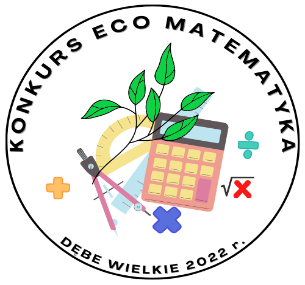 do Powiatowego Konkursu
 Przyrodniczo-Matematycznego ” Eco Matematyka”OŚWIADCZENIE  RODZICA/OPIEKUNA PRAWNEGOImię i nazwisko dziecka ............................................................................................................Nazwa szkoły ............................................................................................................................Adres szkoły .............................................................................................................................Klasa ..............Imię i nazwisko rodzica/opiekuna prawnego ...........................................................................Oświadczam, że:znam i akceptuję Regulamin Powiatowego Konkursu Przyrodniczo-Matematycznego „Eco Matematyka” w roku szkolnym 2021/22 dla uczniów klas IV-VIII szkół podstawowych 
z powiatu mińskiego;wyrażam zgodę na udział mojego dziecka/podopiecznego w konkursie pn. „Powiatowym Konkursie Przyrodniczo-Matematycznym „ Eco Matematyka” zorganizowanego przez Szkołę Podstawowa im. Wołyńskiej Brygady Kawalerii w Dębem Wielkim;wyrażam zgodę na przetwarzanie moich danych osobowych do celów związanych 
z udziałem mojego dziecka/podopiecznego w Konkursie, w zakresie: imię i nazwisko; zapoznałam (-em) się z informacją dotyczącą przetwarzania danych osobowych mojego dziecka/podopiecznego (oraz moich) w związku z jego udziałem w Konkursie 
- zgodnie z art. 13 RODO.……..…............................................................................................................…Data, czytelny podpis rodzica/opiekuna prawnego